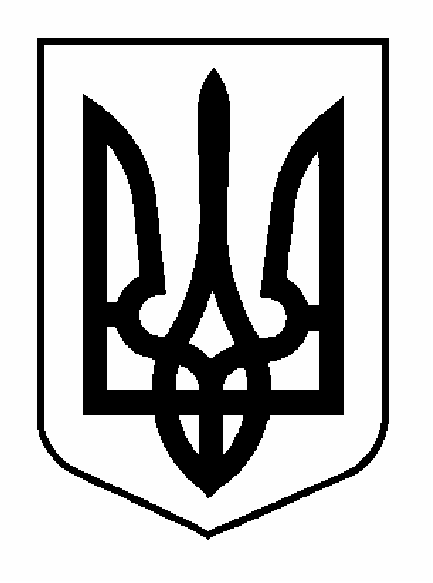 КАХОВСЬКА  МІСЬКА  РАДАХЕРСОНСЬКОЇ  ОБЛАСТІРІШЕННЯ____76______ сесії ___VII______ скликанняПро визначення потреби територіальної громади міста Каховка, економічної доцільності та обгрунтованності у створенні комунальногопідприємства з надання послугз благоустрою З метою вирішення нагальних питань в галузі житлово – комунального господарства міста, керуючись положенням статей 56, 57, 58, 78 Господарського Кодексу України, положенням статей 17, 25, пункту 30 частини 1 статті 26, положеннями статі 30 Закону України «Про місцеве самоврядування в Україні», міська радаВИРІШИЛА:1.   Визначити потребу територіальної громади міста Каховка, а також економічну доцільність та обґрунтованість у створенні комунального підприємства метою діяльності якого є – вирішення питань благоустрою міста Каховка.2.    Створити та затвердити склад комісії зі створення комунального підприємства у складі: 3.  На підставі висновку даної комісії щодо створення комунального підприємства:3.1. Юридичному відділу Каховської міської ради (Чиркіній Л.Ю.) розробити статут комунального підприємства у відповідності до норм та вимог чинного законодавства;3.2. Відділу економіки, комунального майна та землі Каховської міської ради (Перемежко А.В.):3.2.1.  Визначити перелік майна територіальної громади міста, яке може бути внесено до статутного капіталу створюваного комунального підприємства;3.2.2. Визначити статутний капітал новоствореного комунального підприємства в розмірі балансової вартості будівель та споруд, що передаються новоствореному підприємству на останню звітну дату, що передує даті передачі3.2.3. Внести відповідно зміни до рішенням Каховської міської ради № 1475/72 від 31 січня 2019 року» Про затвердження Програми економічного, соціального та культурного розвитку м. Каховки на 2019 рік та прогнозні макропоказники економічного і соціального розвитку міста до 2021 року»;3.3. Фінансовому управлінню Каховської міської ради (Гончарову О.А.) внести відповідні зміни до рішення сесії Каховської міської ради від  31 січня 2019 року № 1479/72  «Про міський бюджет  міста Каховка на  2019 рік» та до показників міського бюджету на 2019 рік;3.4.Комунальному підприємству «Комунальне транспортне підприємство» (Трофімчук А.А.) підготувати та подати на затвердження сесії перелік основних засобів, що використовуються у виробництві послуг з благоустрою для подальшої передачі новоствореному Комунальному підприємству «Благоустрій» Каховської міської ради» до 10.04.2019 року.4. Координацію роботи по виконанню даного рішення покласти на першого заступника міського голови з питань діяльності виконавчих органів ради Кожем’якіна О.В.5. Контроль за виконанням даного рішення покласти на постійну депутатську комісію з планування, бюджету, фінансів та оподаткування (Мовчан А.Ю.).Міський голова                                                                    А.А. Дяченко28.03.2019 рокум. Каховка№ 1612/761.Секретар міської ради Гончарова Ірина Анатоліївна2.Перший заступник міського голови з питань діяльності виконавчих органів ради (голова комісії)Кожем’якін Олег Володимирович3.Начальник фінансового управління Гончаров Олександр Андрійович4.Начальник відділу економіки, комунального майна та землі (секретар комісії)Перемежко Антон Васильович5.Начальник юридичного відділу Чиркіна Людмила Юріївна6.Директор Комунального підприємства «Комунальне транспортне підприємство», депутат Каховської міської радиТрофімчук Артем Анатолійович7.Депутат Каховської міської радиЗаремба Юрій Олександрович